REMPLACEMENT CONGE MATERNITE, PUY DE DOME - 63Bonjour, bienvenue aux pieds des volcans.Je propose mon remplacement à plein temps, dès que possible, pour mon congé maternité, et ce, idéalement jusqu'en janvier 2018, mes dates restent modulables. Le cabinet se situe à Riom, 15 minutes au nord de Clermont - Ferrand, proche des autoroutes.Il s'agit d'un cabinet  pluridisciplinaire composé de 2 orthophonistes, d'une psychologue et de 2 psychiatres. L'ambiance est très sympa et les collègues aussi! Le bureau, spacieux et lumineux a été refait à neuf en fin d'année et est très bien équipé.Je travaille sur 5 jours, pour environ 65 -70 rdvs / semaine, mais l'emploi du temps est adaptable.Les orthos débutant(e)s sont les bienvenu(e)s, je saurai me rendre disponible pour les épauler concernant l'aspect administratif du libéral! 
Pour plus de renseignements, n'hésitez pas à me contacter par mail : lauregoulinet@hotmail.com.Bonne journée.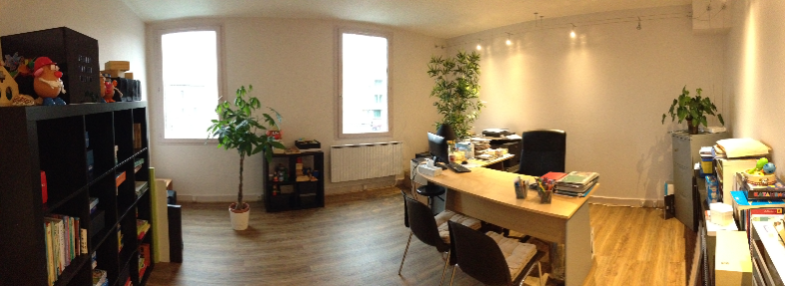 